Name 	  Date 	  Class 	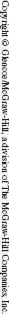 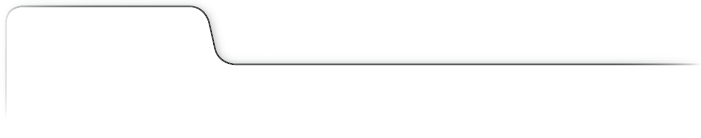 In your textbook, read about cellular transport.Match the definition in Column A with the term in Column B.Column A		1.	moves small molecules across the plasma membrane
using transport proteins		2.	involves water moving across the plasma membrane
to the side with the greater solute concentration		3.	occurs when substances move against the concentration
gradient; requires energy and the aid of carrier proteins		4.	occurs when the plasma membrane surrounds a large
substance inside the cell and moves it outside the cell		5.	the condition that results when diffusion continues until
the concentrations are the same in all areas		6.	occurs when the plasma membrane surrounds a large
substance outside the cell and moves it inside the cellColumn BA.	osmosisB.	exocytosisC.	facilitated diffusionD.	dynamic equilibriumE.	active transportF.	endocytosisIn your textbook, read about osmosis.Complete the table by checking the correct column(s) for each description.54 Cellular Structure and Function CHAPTER 7	Unit 2DescriptionIsotonic
SolutionHypotonic
SolutionHypertonic
Solution7.	A solution that has the same osmotic concentration as a
cell’s cytoplasm8.	A solution that causes a cell to shrivel9.	A solution that causes a cell to swell10.	A solution that neither shrinks nor swells a cell11.	A solution in which there is more water outside the cell than
inside the cell12.	A solution that causes water to move out of a cell